How to Login on Moodle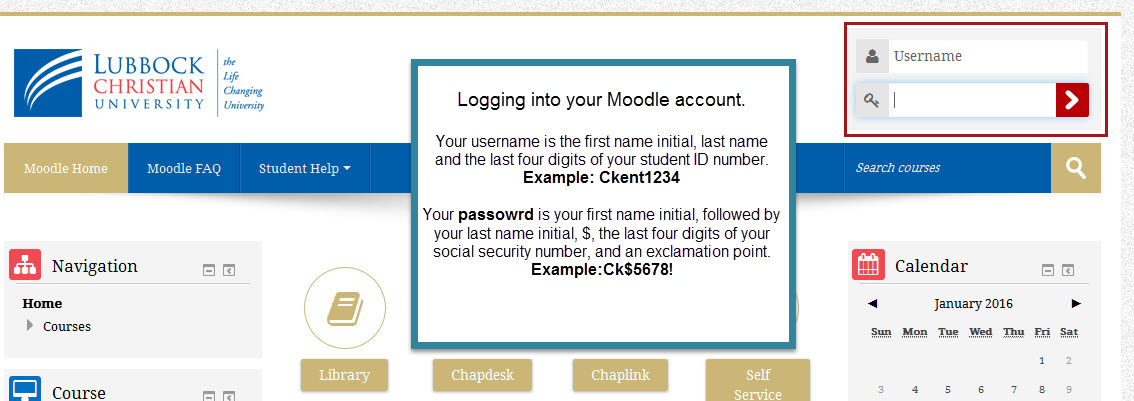 